结果公告附件：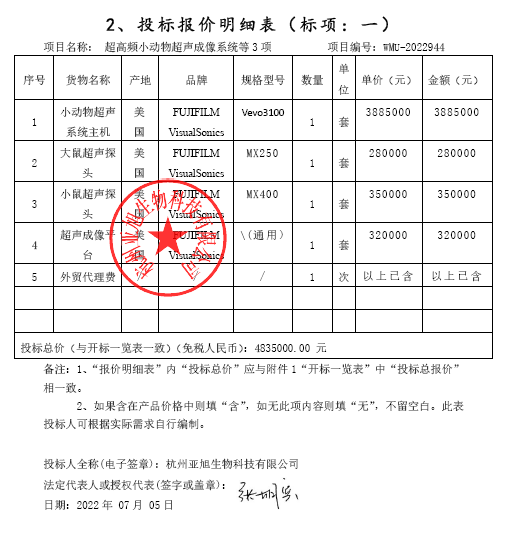 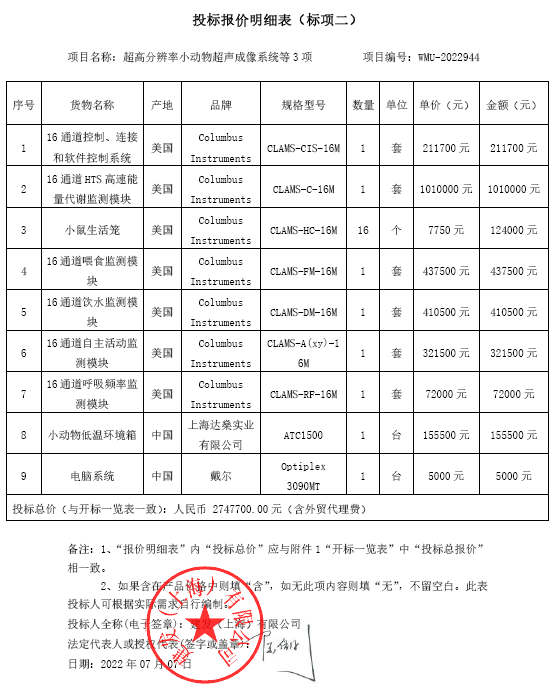 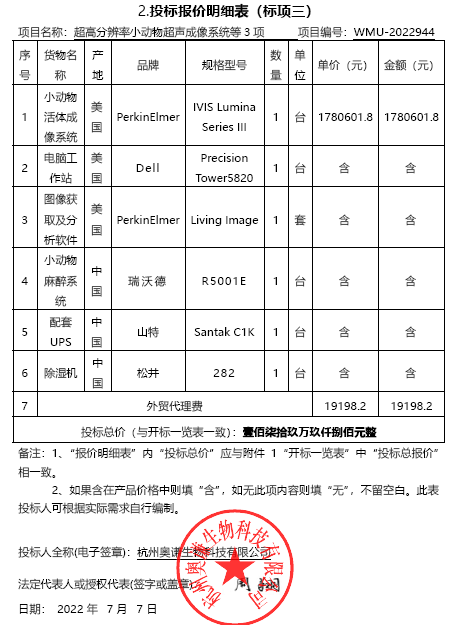 